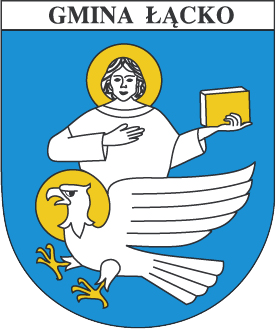 Wójt Gminy ŁąckoInformacja o planowanych pracach konserwatorskich, restauratorskich lub robót budowlanych przy zabytku wpisanym do rejestru zabytkówOświadczam, że wyrażam zgodę na przetwarzanie moich danych osobowych w celu przeprowadzenia postępowania dotyczącego udzielenia dotacji objętej niniejszym wnioskiem, zgodnie z rozporządzeniem Europejskiego i Rady (UE) 2016/679 z dnia 27 kwietnia 2016 r. w sprawie ochrony osób fizycznych w związku z przetwarzaniem danych osobowych i w sprawie swobodnego przepływu takich danych oraz uchylenia dyrektywy 95/46/WE (ogólne rozporządzenie o ochronie danych).…………………………………				……………………………………           (miejscowość i data)					      (podpis Wnioskodawcy lub osoby           upoważnionej do działania w             imieniu Wnioskodawcy)I. INFORMACJE O WNIOSKODAWCYI. INFORMACJE O WNIOSKODAWCY1. Osoba fizyczna1. Osoba fizycznaImię i NazwiskoAdresNr telefonu i/lub adres e-mail2. Jednostka organizacyjna2. Jednostka organizacyjnaNazwaSiedzibaForma organizacyjno - prawnaNazwa i nr rejestru / ewidencjiNIPREGONImię i Nazwisko oraz pełnione funkcje osób uprawnionych do reprezentowania Wnioskodawcy (zgodnie z danymi rejestrowymi, uchwałami lub upoważnieniami)Nr telefonu i/lub adres e-mail3. Konto bankowe Wnioskodawcy (nazwa banku, adres, nr konta)3. Konto bankowe Wnioskodawcy (nazwa banku, adres, nr konta)4. Tytuł prawny do zabytku4. Tytuł prawny do zabytkuII. INFORMACJE O ZABYTKUII. INFORMACJE O ZABYTKUNazwa zabytkuMiejsce położenia zabytku (adres)Numer w rejestrze zabytków Data wpisu do rejestru zabytków III. SZCZEGÓŁOWY OPIS PRAC LUB ROBÓT PRZY ZABYTKUIII. SZCZEGÓŁOWY OPIS PRAC LUB ROBÓT PRZY ZABYTKU1. Zakres rzeczowy prac lub robót1. Zakres rzeczowy prac lub robót2. Uzasadnienie celowości wykonania prac lub robót2. Uzasadnienie celowości wykonania prac lub robótVI. HARMONOGRAM I KOSZTORYS PRAC LUB ROBÓT PRZY ZABYTKUVI. HARMONOGRAM I KOSZTORYS PRAC LUB ROBÓT PRZY ZABYTKUVI. HARMONOGRAM I KOSZTORYS PRAC LUB ROBÓT PRZY ZABYTKUVI. HARMONOGRAM I KOSZTORYS PRAC LUB ROBÓT PRZY ZABYTKUVI. HARMONOGRAM I KOSZTORYS PRAC LUB ROBÓT PRZY ZABYTKUVI. HARMONOGRAM I KOSZTORYS PRAC LUB ROBÓT PRZY ZABYTKUTermin przeprowadzenia prac lub robót przy zabytku (miesiąc, rok)Rodzaj prac lub robót przy zabytkuKoszt ogółem (zł)Koszt z podziałem na źródła finansowaniaKoszt z podziałem na źródła finansowaniaKoszt z podziałem na źródła finansowaniaTermin przeprowadzenia prac lub robót przy zabytku (miesiąc, rok)Rodzaj prac lub robót przy zabytkuKoszt ogółem (zł)DotacjaŚrodki własneInne źródła (wskazać jakie)VII. ZAŁĄCZNIKI1.2.3.4.5.6.7.8.9.10.11.12.